ВИКТОРИНА «ХОЧУ ВСЕ ЗНАТЬ»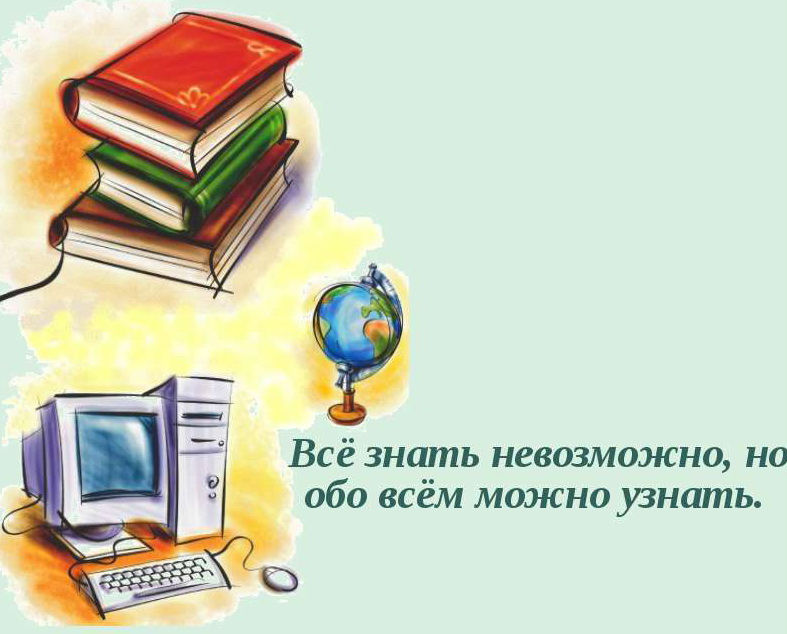 Где есть реки, но нет воды; есть города, но нет зданий; есть леса, но нет деревьев?Какой российский город назван «в честь» древнейшего компьютера? Как называется пятая от Солнца планета Солнечной системы? Кто из французских писателей создал образ маленького парижанина-революционера Гавроша? Кто открыл четыре спутника Юпитера? Что получится, если соединить два металла — медь и олово? Название какого растения состоит из мужского имени и напитка? Какой город называют третьим Римом? Кто является автором пяти романов о Натти Бампо по прозвищу Зверобой? Кто совершил путешествие за три моря в 1471—1474 гг? В английском городе Ноттингеме стоит памятник герою народных баллад, заступнику обиженных и бедняков. Как его зовут?В 1913 году в автомобилестроении был внедрен конвейер. Кто его изобрел? Древнерусская единица счета — ТЬМА — это сколько? Какое прозвище имел царь Иван Четвертый?Какой пролив отделяет два моря, два океана, два полуострова, два континента, два государства? Почему страус прячет голову в песок? Какое имя носил главный герой поэмы Александра Сергеевича Пушкина «Медный всадник»? Какая римская богиня отождествлялась с греческой Артемидой?Какое имя было у славянского бога молнии? Как звали древнегреческого мыслителя — учителя Александра Македонского? Чье имя носит главный проспект в столице Грузии — Тбилиси? Кто ввел в русский алфавит букву «Ё»? Под каким именем кинозрители знают Норму Бейкер? В первом веке нашей эры человек по имени Цзай Лун растолок в воде листья конопли. Что он изобрел? За сколько дней, согласно Библии, Бог создал мир, включая человека?Кто из русских ученых настоял на установке памятника собаке в 1935 году в саду Института экспериментальной медицины? Как называется жилое помещение для команды на корабле? Какой композитор сочинял и играл свои произведения, будучи глухим? Какая река "при тихой погоде" чудилась Н.В. Гоголю "вылитой из стекла"? Какая пьеса есть у В.В. Маяковского? У кого из живых существ самая высокая температура тела? Чем заполнены термометры на Северном полюсе? Название какого школьного предмета произошло от греческого «сложенный вчетверо»?Что в огне не горит и в воде не тонет?